Nagornii Vladimir NicolaevichExperience:Documents and further information:Work experience more than 18 yearsPosition applied for: MasterDate of birth: 06.12.1955 (age: 61)Citizenship: RussiaResidence permit in Ukraine: YesCountry of residence: RussiaCity of residence: KrasnodarContact Tel. No: +7 (861) 278-59-04 / +7 (928) 273-45-74E-Mail: home-vl@mail.ruU.S. visa: NoE.U. visa: NoUkrainian biometric international passport: Not specifiedDate available from: 21.11.2010English knowledge: GoodMinimum salary: 6000 $ per monthPositionFrom / ToVessel nameVessel typeDWTMEBHPFlagShipownerCrewingMaster22.03.2009-15.11.2009BaronRefrigerator3642MAN Burmeister7750RussiaPeta Chemical Co.,LTD-Master11.10.2007-22.10.2008MarkovoGeneral Cargo13690MAN11200RussiaNorfes Marine Co.,LTDNMS CrewingMaster06.08.2006-26.05.2007BayGeneral Cargo5781Zulcer3900RussiaNorfes Marine Co.,LTDNMS CrewingMaster08.04.2006-02.08.2006Alexa-MBulk Carrier41762Mitsui  B&W10050St.VincentIce-Breakersistem Co.,LTDNMS Crewing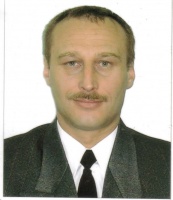 